	Wasze pismo z dnia:		Wasz znak:		Nasz znak:		     Z dnia:		            -		                                   -	            	   DAiO.333.50.2015                     02.12.2015 r.ZAPROSZENIE DO SKŁADANIA OFERT1. Zapraszam do złożenia oferty cenowej na: Kompleksową usługę sprzątania biur i utrzymania czystości w pomieszczeniach Miejskiego Ośrodka Pomocy Społecznej i jego komórkach organizacyjnych, realizowaną  na podstawie art. 4 pkt. 8 ustawy Prawo zamówień publicznych.2. Opis przedmiotu zamówienia:Przedmiotem zamówienia jest świadczenie usług polegających na kompleksowym sprzątaniu pomieszczeń biurowych w siedzibie MOPS w Dąbrowie Górniczej przy Al. J. Piłsudskiego 2 oraz w podległych komórkach organizacyjnych przynależnych do MOPS. Usługa będzie świadczona wyłącznie od poniedziałku do piątku, wyłączając  wszystkie święta kalendarzowe oraz dni wolne.Lokalizacja komórek organizacyjnych Miejskiego Ośrodka Pomocy Społecznej i ich charakterystyka2.1.  Siedziba Miejskiego Ośrodka Pomocy Społecznej       - powierzchnia całkowita 2 312,78m2        Dąbrowa Górnicza, Al. J. Piłsudskiego 2Budynek 4 piętrowy + parter- wyposażony w dźwig osobowy.Pomieszczenia w  poziomie piwnicKorytarz – 28,72 m2Parter 
-  okna- 52 szt. - średnia powierzchnia okna wynosi -  2,04 m2-  drzwi – 36 szt.-  pomieszczenia biurowe – 17
 I Piętro- okna -74 szt. - średnia powierzchnia okna wynosi -  1,45 m2- drzwi – 31 szt.- pomieszczenia biurowe – 19II Piętro- okna – 74 szt. - średnia powierzchnia okna wynosi -  1,76  m2- drzwi – 29 szt.- pomieszczenia biurowe – 18III Piętro- okna – 74 szt. - średnia powierzchnia okna wynosi -  1,76  m2- drzwi – 32 szt.- pomieszczenia biurowe – 20IV Piętro- okna – 74 szt. - średnia powierzchnia okna wynosi -  1,76  m2- drzwi – 32 szt.- pomieszczenia biurowe – 21Łączna ilość okien – 348 szt. – średnia powierzchnia okna wynosi – 1,75 m2- biegi schodowe - 80 stopni płytki GRES wym. 1,82 m x 0,30 m + 4 podesty o powierzchni 18 m2  - podłogi:pokoje – gumolit  PCVkorytarze – płytki GRES - powierzchnia  479,17 m2, okna w korytarzu umieszczone w pionie na wysokość klatki schodowej w ciągu od podestu 1 piętra do                   4 piętratoalety  - płytki GRES - 12 toalet w tym:kompakt – 21 szt., pisuar – 4 szt., umywalka + bateria –  21 szt.,  lustro 11 szt.,uchwyt, pojemnik na papier toaletowy – 20 szt.,  pojemnik na mydło o pojemności ok. 750 ml – 12 szt.,pojemnik na ręczniki – 10 szt. -kosze na śmieci o pojemności  ok. 25 l – 105 szt.Dodatkowe:- mycie/ sprzątanie windy, - mycie okien 2 razy w roku tj. (wiosna –kwiecień , jesień- wrzesień) - mycie okien  w klatce schodowej raz w roku  ( wiosna: kwiecień- maj)- rano (6:30 – 8:30) odśnieżanie wejścia do budynku i parkingu przed budynkiem (powierzchnia ok. 1.623 m2) przy użyciu zasobów Wykonawcy.2.2.   Pomieszczenia Pracowników socjalnych		– powierzchnia całkowita - 45,00m2         Dąbrowa Górnicza, Ząbkowice ul. Chemiczna 2- parter- podłogi – wykładzina PCV- okna – 3 szt., średnia powierzchnia okna wynosi – 4,00 m2- WC– 1 pomieszczenie:       sedesów – 1 szt., umywalki – 1 szt., pojemników na mydło o pojemności 750 ml - 1 szt.,  
       pojemników na ręczniki – 1 szt., pojemników na papier – 1 szt.- kosze na śmieci o pojemności 25l. – 4 szt.- pomieszczeń biurowych – 3- korytarz- powierzchnia - 8 m2 – lastryko2.3.  Pomieszczenia Pracowników socjalnych		– powierzchnia całkowita - 31,77 m2        Dąbrowa Górnicza (Łosień),  ul. Przedziałowa 1- kondygnacje – parter- podłogi wykładzina PCV- okna – 2 szt., średnia powierzchnia okna wynosi – 1,00 m2- WC – 1 pomieszczenie:        sedesów – 1 szt., umywalki – 1 szt., pojemników na mydło o pojemności 750 ml - 1 szt.,            pojemników na ręczniki – 1 szt., pojemników na papier – 1 szt.- kosze na śmieci pojemność 25l. – 1 szt.- pomieszczeń biurowych – 1- korytarz powierzchnia - 8 m2 – terakota2.4.   Pomieszczenia Pracowników  socjalnych 	– powierzchnia  całkowita - 166,03 m2         Dąbrowa Górnicza, ul. Adamieckiego 13- kondygnacje – parter, I piętro- biegi schodowe 2, stopni 16 szt., o wymiarach 1,5m x 0,32 m +2 podesty o średniej powierzchni –     5,00m2- okna – 25 szt., średnia powierzchnia okna wynosi – 1,00 m2- WC – 1 pomieszczenie:          sedesów – 1 szt., umywalki – 5 szt., pojemników na mydło o pojemności 750 ml – 5 szt.,  
          pojemników na ręczniki – 5 szt., pojemników na papier – 1 szt.- kosze na śmieci o pojemności 25l.- 10 szt.- pomieszczeń biurowych – 9- korytarz powierzchnia - 15 m2 – lastryko2.5. Pomieszczenia  Zespołu  Pracowników ds. Bezdomności- powierzchnia całkowita- 22,15 m2       Dąbrowa Górnicza Gołonóg, ul. Łączna 31- kondygnacja – parter- okna 2 szt., średnia powierzchnia okna wynosi – 2,8 m2- WC– 1 pomieszczenie:          sedesów – 1 szt., umywalki – 2 szt., pojemników na mydło o pojemności 750 ml – 2 szt., 
          pojemników na ręczniki – 1 szt., pojemników na papier – 1 szt., podłoga płytki terakota- kosze na śmieci o pojemności 25l.- 3 szt.- pomieszczeń biurowych – 1- podłogi wykładzina PCV- korytarz powierzchnia - 6 m2 – terakota2.6.  Pomieszczenia Ośrodka Interwencji Kryzysowej          – powierzchnia całkowita - 105,03 m2        Dąbrowa Górnicza, ul. 3–go Maja 22- kondygnacje - parter, I i II piętro- biegi schodowe – 4 (39 stopni o wym. 1,10 m x 0,29 m+ 5 podestów o średniej powierzchni- 5, 20 m2- okna – 10 szt., średnia powierzchnia okna wynosi – 1,35 m2- WC – 1 pomieszczenia:       sedesów – 1 szt., umywalki – 1 szt., pojemników na mydło o pojemności 750 ml – 1 szt., 
       pojemników na ręczniki – 1 szt., pojemników na papier – 1 szt.- kosze na śmieci o pojemności 25l. – 8 szt.- pomieszczeń biurowych – 7- korytarz – powierzchnia 20 m2 – lastryko2.7.  Mieszkanie interwencyjne I kondygnacja		– powierzchnia całkowita - 71,57 m2        Dąbrowa Górnicza, ul. 3–go Maja 22- okna – 5 szt., średnia powierzchnia okna wynosi - 1,35 m2pomieszczenie nr 1 piętro I – powierzchnia - 16,58 m2pomieszczenie nr 2 piętro I – powierzchnia - 10,93 m2pomieszczenie nr 3 piętro I – powierzchnia - 11,02 m2pomieszczenie nr 4 piętro I – powierzchnia - 8,62 m2 (magazyn wyłączony ze sprzątania)kuchnia I piętro – powierzchnia - 8,70 m2łazienka I piętro – powierzchnia - 2,75 m2WC I piętro – powierzchnia - 1,62 m2 :       sedesów – 1 szt., umywalki – 1 szt., kabina prysznicowa – 1 szt.,korytarz – powierzchnia - 19,97 m2 – lastryko2.8.  Mieszkanie chronione  - II kondygnacja-powierzchnia całkowita- 80,19m2        Dąbrowa Górnicza, ul. 3–go Maja 22- okna – 6 szt., średnia powierzchnia okna wynosi - 1,35 m2pomieszczenie nr 1 piętro II – powierzchnia - 16,58 m2pomieszczenie nr 2 piętro II – powierzchnia - 10,93 m2pomieszczenie nr 3 piętro II – powierzchnia - 11,02 m2pomieszczenie nr 4 piętro II – powierzchnia - 8,62 m2kuchnia II piętro – powierzchnia - 8,70 m2łazienka II piętro – powierzchnia - 2,75 m2WC II piętro – powierzchnia - 1,62 m2 :        sedesów – 1 szt., umywalki – 1 szt., kabina prysznicowa – 1 szt.,korytarz I piętro – powierzchnia - 19,97 m2 – lastryko3. Przewidywany termin realizacji zamówienia:Termin rozpoczęcia:  04.01.2016 r.Termin zakończenia:  31.12.2016 r.   4. Dokumenty wymagane od Wykonawców:-  wypełniony druk oferty cenowej zgodnie z  tabelą  będącą załącznikiem nr 1 do niniejszego zapytania i umowy,- kopię aktualnej polisy OC na kwotę minimum 90 000,00 zł, potwierdzającej, że Wykonawca jest ubezpieczony od  odpowiedzialności cywilnej w zakresie prowadzenia działalności zgodnej                             z   przedmiotem zamówienia z potwierdzeniem opłacenia polisy. - wykaz wykonanych, a w przypadku świadczeń  okresowych lub ciągłych  również wykonywanych  głównych usług,  w okresie ostatnich trzech lat przed upływem terminu składania ofert, a jeżeli okres prowadzenia działalności jest krótszy – w tym okresie, wraz z podaniem ich wartości, przedmiotu zamówienia,  wartości wykonanych usług, dat wykonania i podmiotów, na rzecz których te usługi zostały wykonane, oraz załączeniem  dowodów określających, czy usługi te zostały  wykonane  lub są wykonywane  należycie, - wymagane jest  zrealizowanie lub realizacja  co najmniej  dwóch zamówień świadczenia kompleksowej usługi sprzątania pomieszczeń biurowych o wartości nie mniejszej niż 50 000,00 zł brutto każde w skali maksymalnie 12 miesięcy wykonywania usługi oraz załączenie dowodów potwierdzających, że usługi te zostały wykonane lub są  wykonywane należycie  (np. opinie, poświadczenia lub inne) - załącznik nr 3.5. Kryteria oceny ofert:- cena – waga 70%- Ilość osób świadczących usługę sprzątania  w obiekcie przy Alei Józefa Piłsudskiego 2  w Dąbrowie   Górniczej - waga 30 %5.1. Złożone oferty zostaną ocenione zgodnie z następującymi kryteriami i ich znaczeniem procentowym:a) Cena ofertowa brutto (Xc) – waga 70 % (w tym cena za 252 dni usługi sprzątania pomieszczeń Miejskiego Ośrodka Pomocy Społecznej i jego komórek organizacyjnych licząc 2 682, 76 m2 codziennego sprzątania UWAGA1. Podane powyżej metry nie obejmują pomieszczeń przeznaczonych do sprzątania na zamówienie Zamawiającego ( mieszkania chronione i mieszkania interwencyjne)2. Cena ofertowa wyliczona na podstawie  ilości dni określonych w pkt. 5.1. służy wyłącznie do oceny  oferty w kryterium „cena” , a nie stanowi maksymalnej wartości umowy do której może być realizowane zamówienie.3. W podanej cenie Wykonawca musi skalkulować również obowiązek odśnieżania parkingu o którym mowa powyżej, w tym oszacować ryzyko wypełnienia tego obowiązku zgodnie z wymogami i w przewidzianym terminie, jeżeli zaistnieje taka potrzeba ze względu na warunki atmosferyczne.5.2. Najniższa oferowana cena brutto otrzyma maksymalną ilość punktów. Każda kolejna wyższa cena otrzyma ilość punktów wyliczoną wg proporcji matematycznej w stosunku do najniższej ceny ofertowej brutto, zgodnie ze wzorem:               CN najniższa cena za 252 dni usługi sprzątania licząc 2 682, 76 m2Xc = ( ------------------------------------------------------------------------------------------------------  x 100 pkt x 70%)              CBo cena badanej oferty za 252 dni usługi sprzątania licząc 2 682, 76 m2Gdzie:Xc – ilość punktów za kryterium cenaCN – najniższa cena ofertowa brutto CBo – cena ofertowa brutto badanej oferty5.3.W przypadku kryterium „Ilość osób świadczących usługę sprzątania  w obiekcie przy Alei Józefa Piłsudskiego 2  w Dąbrowie Górniczej” ocena oferty będzie dokonywana na podstawie deklaracji zawartej w pkt. 4 druku oferty (załącznik nr 1 do zaproszenia).Xp – ilość punktów za kryterium - Ilość osób świadczących usługę sprzątania  w obiekcie przy Alei Józefa Piłsudskiego 2  w Dąbrowie Górniczej: - jeżeli Wykonawca zapewni do 10 osób świadczących usługę sprzątania  w obiekcie przy Alei Józefa Piłsudskiego 2  w Dąbrowie Górniczej – oferta otrzyma 0 pkt,- jeżeli Wykonawca zapewni 11 osób świadczących usługę sprzątania  w obiekcie przy Alei Józefa Piłsudskiego 2  w Dąbrowie Górniczej – oferta otrzyma 30 pkt,jeżeli Wykonawca zapewni 12 osób świadczących usługę sprzątania  w obiekcie przy Alei Józefa Piłsudskiego 2  w Dąbrowie Górniczej – oferta otrzyma 70 pkt,jeżeli Wykonawca zapewni 13 osób i więcej świadczących usługę sprzątania  w obiekcie przy Alei Józefa Piłsudskiego 2  w Dąbrowie Górniczej – oferta otrzyma 100  pkt,5.4. Maksymalna ilość punktów jakie może otrzymać oferta za dane kryterium wynosi 100 pkt.5.5. Łączna punktacja (Lp) zostanie obliczone wg następującego wzoru:Lp= (Xc x waga 70%) +( Xp x waga 30%)5.6. Za ofertę najkorzystniejszą uznana będzie oferta, która uzyska najwyższą łączną liczbę punktów.5.7. W przypadku uzyskania przez dwie lub więcej ofert jednakowej ilości punktów wygrywa oferta 
o najniższej cenie.6. O udzielenia zamówienia mogą ubiegać się Wykonawcy, którzy spełniają warunki określone w ust. 4 niniejszego zaproszenia i akceptuję warunki określone w projekcie umowy stanowiącej załącznik nr 4 do zaproszenia do składania ofert.7. Odpowiedzi na zapytania dot. przedmiotu zaproszenia do składania ofert zostaną udzielone najpóźniej na 2 dni przed upływem terminu składania ofert pod warunkiem, że zapytanie wpłynęło do Zamawiającego nie później niż do końca dnia, w którym upływa połowa wyznaczonego terminu składania ofert.8. Ofertę należy złożyć do dnia 11.12.2015r. do godziny 14.30 w siedzibie Miejskiego Ośrodka Pomocy Społecznej w Dąbrowie Górniczej, Aleja Józefa Piłsudskiego 2, 41-300 Dąbrowa Górnicza pok. nr 116 lub 128 bądź wysłać pocztą na adres jw. jak również faksem na numer 32 261 36 94.Decyduje data wpływu oferty do Zamawiającego.9. Umowa może zostać podpisana z Wykonawcą, zgodnie z art. 4 pkt. 8 ustawy Prawo zamówień publicznych (Dz. U. Z 2013 r., poz. 907, z późn. zm.), który spełni wymagania określone w zaproszeniu, oferta uzyska najwyższą ilość punktów wg wyżej określonych kryteriów, a zaoferowana kwota będzie się mieścić w budżecie Zamawiającego.Załączniki:1. Druk oferty             - załącznik nr 12. Kalkulacja cenowa - załącznik nr 23. Wykaz usług           - załącznik nr 34. Projekt umowy        - załącznik nr 4											          Zatwierdził											         Marcin Dudek 										        Z-ca Dyrektora MOPS                                                                                     Załącznik nr 1 do zaproszenia i umowyOFERTANazwa Wykonawcy…..................................................................................................................................................................................................................................................................................................................................adres …………...................................................................................................................................................telefon …......................................fax …............................................... e-mail: …...................................1. Niniejszym składam ofertę na  zadanie pn.:  „Kompleksowa usługa sprzątania biur i utrzymania czystości w pomieszczeniach Miejskiego Ośrodka Pomocy Społecznej i jego komórkach organizacyjnych ".2. Oferuję wykonanie przedmiotu zamówienia zgodnie z postanowieniami i zakresem przedstawionym 
w szczegółowym opisie przedmiotu zamówienia w  ust 2  zaproszenia i w projekcie umowy (załącznik nr 4 do zaproszenia).3. Deklaruję ………….. osób do codziennego sprzątania w obiekcie przy Alei Józefa Piłsudskiego 2                  w Dąbrowie Górniczej.4. Deklaruję cenę za realizację zamówienia za 252 dni usługi sprzątania pomieszczeń Miejskiego Ośrodka Pomocy Społecznej i jego komórek organizacyjnych licząc 2 682, 76 m2 codziennego sprzątania brutto    ............................ złsłownie .......................................................................................................................netto ................................ złsłownie .......................................................................................................................5. Gwarantuję termin realizacji zamówienia – od 04.01.2016 r. do 31.12.2016 r. lub do wyczerpania środków finansowych zabezpieczonych na ten cel przez Zamawiającego.6. W przypadku przyznania nam zamówienia, zobowiązuje(my) się do zawarcia umowy w miejscu i terminie wskazanym przez Zamawiającego.7. Oświadczam(y), że powyższe zadanie wykonam(y) z udziałem*/ bez udziału Podwykonawców**(jeżeli dotyczy należy wypełnić tabelę poniżej).**- należy wypełnić w przypadku, gdy powyższe zadanie będzie realizowane z udziałem Podwykonawcy. Jeżeli bez udziału podwykonawców należy wpisać "nie dotyczy" lub "brak"Uwaga:Osoba składająca oświadczenie świadoma jest odpowiedzialności karnej wynikającej z art. 297 Kodeksu Karnego, za składanie nieprawdziwych zeznań..........................................Data					                                       .......................................................                                                                                                                              Podpis i pieczątka osób (-y) wskazanych                                                                                                                         w dokumencie upoważniającym do występowania                                                                                                                                w obrocie prawnym lub posiadające pełnomocnictwoZałącznik nr 2 do zaproszenia i umowyKalkulacja cenowa na zadanie: Kompleksowa usługa sprzątania biur i utrzymania czystości w pomieszczeniach Miejskiego Ośrodka Pomocy Społecznej i jego komórkach organizacyjnych.Całkowita powierzchnia do sprzątania wynosi: 2 834,52 m2 w tym:a) Całkowita powierzchnia do codziennego sprzątania od poniedziałku do piątku (wyłączając wszystkie święta kalendarzowe i dni wolne) wynosi: 2 682, 76 m2b) Powierzchnia do sprzątania na zlecenie Zamawiającego wynosi: 151,76 m2Uwaga:Cenę za realizację zamówienia za 252 dni usługi sprzątania pomieszczeń Miejskiego Ośrodka Pomocy Społecznej i jego komórek organizacyjnych stanowi - suma rubryk od 1-6 z kolumny (5) tj( Cena brutto za 1 dzień sprzątania komórki organizacyjnej) x 252 dni ..........................................Data					                                       .......................................................Podpis i pieczątka osób (-y) wskazanych w dokumencie upoważniającym do występowania w obrocie prawnym lub posiadające pełnomocnictwoZałącznik nr 3 do zaproszenia do składania ofertyWYKONAWCA: (nazwa i adres Wykonawcy/ów) ............................................................................................................................................................................................................................................................................................................................................................................................................................................................Dla zadania pod nazwą: Kompleksowa usługa sprzątania biur i utrzymania czystości w pomieszczeniach Miejskiego Ośrodka Pomocy Społecznej i jego komórkach organizacyjnych”WYKAZ WYKONANYCH USŁUG- wymagane jest  zrealizowanie lub realizacja  co najmniej  dwóch zamówień świadczenia kompleksowej usługi sprzątania pomieszczeń biurowych o wartości nie mniejszej niż 50 000,00 zł brutto każde w skali maksymalnie 12 miesięcy wykonywania usługi oraz załączenie dowodów potwierdzających, że usługi te zostały wykonane lub są  wykonywane należycie  (np. opinie, poświadczenia lub inne) Uwaga: Osoba składająca oświadczenie świadoma jest odpowiedzialności karnej wynikającej z art. 297 Kodeksu Karnego................................................        data                                                          		……………………….……………………………………………                                                                                                  Podpis i pieczątka osób(-y) wskazanych w dokumencie                                                                                         	          upoważniającym do występowania w obrocie                                                                                                            prawnym lub posiadające pełnomocnictwoZałącznik nr 4 do zaproszeniaWasze pismo z dnia:		Wasz znak:			Nasz znak:			Data:                                                                                                                                                                   -		                 -                                          DAiO.334.      2015      		        	PROJEKT UMOWY NR          U / MOPS / 2015zawarta w Dąbrowie Górniczej w dniu ………………. pomiędzy Gminą Dąbrowa Górnicza – Miejskim Ośrodkiem Pomocy Społecznej w Dąbrowie Górniczej, Aleja Józefa Piłsudskiego 2, zwanym dalej „Zamawiającym”NIP 629 – 15 – 22 – 811reprezentowanym przez:Dyrektora  MOPS -  ……………………………..a………………………………………………………………………………………….. – działającym na podstawie : …………………………………………………………………………………….., data rozpoczęcia działalności ……………………………………NIP ………………………………………………….Regon …………………………………………………………………Prowadzącymi działalność gospodarczą jako : ………………………………………………………………. z siedzibą: ………………………………………………………………………………………………………….zwanym dalej „Wykonawcą”Reprezentowanym przez ......................... - Na podstawie art. 4 pkt. 8 uPzp (Dz. U. z 2013r,  poz. 907 z późn. zm.), zaproszenia do składanie ofert jak również złożonej przez Wykonawcę oferty,  zawarto umowę następującej treści:§ 1Przedmiot zamówieniaPrzedmiotem umowy jest: Kompleksowa usługa sprzątania biur i utrzymania czystości w pomieszczeniach Miejskiego Ośrodka Pomocy Społecznej w Dąbrowie Górniczej i jego komórkach organizacyjnych”CPV  -   90 91 92 00–4 -   Usługi sprzątania biur.§ 2Opis zakresu usługi:1.Przedmiotem zamówienia jest świadczenie usługi polegającej na kompleksowym sprzątaniu pomieszczeń biurowych w siedzibie MOPS w Dąbrowie Górniczej przy Al. Piłsudskiego 2 oraz w komórkach organizacyjnych przynależnych do MOPS. 2. Lokalizacja komórek organizacyjnych Miejskiego Ośrodka Pomocy Społecznej i ich charakterystyka2.1.  Siedziba Miejskiego Ośrodka Pomocy Społecznej       - powierzchnia całkowita 2 312,78m2        Dąbrowa Górnicza, Al. J. Piłsudskiego 2Budynek 4 piętrowy + parter - wyposażony w dźwig osobowyPomieszczenia w  poziomie piwnicKorytarz – 28,72 m2Parter 
-  okna- 52 szt. - średnia powierzchnia okna wynosi -  2,04 m2-  drzwi – 36 szt.-  pomieszczenia biurowe – 17
 I Piętro- okna -74 szt. - średnia powierzchnia okna wynosi -  1,45 m2- drzwi – 31 szt.- pomieszczenia biurowe – 19II Piętro- okna – 74 szt. - średnia powierzchnia okna wynosi -  1,76  m2- drzwi – 29 szt.- pomieszczenia biurowe – 18III Piętro- okna – 74 szt. - średnia powierzchnia okna wynosi -  1,76  m2- drzwi – 32 szt.- pomieszczenia biurowe – 20IV Piętro- okna – 74 szt. - średnia powierzchnia okna wynosi -  1,76  m2- drzwi – 32 szt.- pomieszczenia biurowe – 21Łączna ilość okien – 348 szt. – średnia powierzchnia okna wynosi – 1,75 m2- biegi schodowe – 102 stopni płytki GRES wym. 1,82 m x 0,30 m + 4 podesty o powierzchni 18 m2  - podłogi:- pokoje – gumolit  PCV- korytarze – płytki GRES - powierzchnia  450,45  m2, - okna w korytarzu umieszczone w pionie na wysokość klatki schodowej w ciągu od podestu 1 piętra do                   4 piętratoalety  - płytki GRES - 12 toalet w tym:kompakt – 21 szt., pisuar – 4 szt., umywalka + bateria –  21 szt.,  lustro 11 szt.,uchwyt, pojemnik na papier toaletowy – 20 szt.,  pojemnik na mydło o pojemności ok. 750 ml – 12 szt.,pojemnik na ręczniki – 10 szt. -kosze na śmieci o pojemności  ok. 25 l – 105 szt.Dodatkowe:- mycie/ sprzątanie windy, - mycie okien 2 razy w roku tj. (wiosna –kwiecień , jesień- wrzesień) - mycie okien  w klatce schodowej raz w roku  ( wiosna: kwiecień- maj)- rano (6:30 – 8:30) odśnieżanie wejścia do budynku i parkingu przed budynkiem (powierzchnia ok. 1.623 m2) przy użyciu zasobów Wykonawcy.   2.2.   Pomieszczenia Pracowników socjalnych		– powierzchnia całkowita - 45,00m2         Dąbrowa Górnicza( Ząbkowice), ul. Chemiczna 2- parter- podłogi – wykładzina PCV- okna – 3 szt., średnia powierzchnia okna wynosi – 4,00 m2- WC– 1 pomieszczenie:       sedesów – 1 szt., umywalki– 1 szt., pojemników na mydło o pojemności 750 ml - 1 szt.,  
       pojemników na ręczniki – 1 szt., pojemników na papier – 1 szt.- kosze na śmieci o pojemności 25l. – 4 szt.- pomieszczeń biurowych – 3- korytarz- powierzchnia - 8 m2 – lastryko2.3.  Pomieszczenia Pracowników socjalnych		– powierzchnia całkowita - 31,77 m2        Dąbrowa Górnicza ( Łosień), ul. Przedziałowa 1- kondygnacje – parter- podłogi wykładzina PCV- okna – 2 szt., średnia powierzchnia okna wynosi – 1,00 m2- WC – 1 pomieszczenie:        sedesów – 1 szt., umywalki – 1 szt., pojemników na mydło o pojemności 750 ml –   1 szt., pojemników na ręczniki – 1 szt., pojemników na papier – 1 szt.- kosze na śmieci pojemność 25l. – 1 szt.- pomieszczeń biurowych – 1- korytarz powierzchnia - 8 m2 – terakota2.4.   Pomieszczenia Pracowników  socjalnych 	– powierzchnia  całkowita - 166,03 m2         Dąbrowa Górnicza, ul. Adamieckiego 13- kondygnacje – parter, I piętro- biegi schodowe 2, stopni 16 szt., o wymiarach 1,5mx 0,32 m +2 podesty o średniej powierzchni-     5,00m2- okna – 25 szt., średnia powierzchnia okna wynosi – 1,00 m2- WC – 1 pomieszczenie:          sedesów – 1 szt., umywalki – 5 szt., pojemników na mydło o pojemności 750 ml – 5 szt.,  
          pojemników na ręczniki – 5 szt., pojemników na papier – 1 szt.- kosze na śmieci o pojemności 25l.- 10 szt.- pomieszczeń biurowych – 9- korytarz powierzchnia - 15 m2 – lastryko2.5. Pomieszczenia  Zespołu  Pracowników ds. Bezdomności- powierzchnia całkowita- 22,15 m2       Dąbrowa Górnicza (Gołonóg), ul. Łączna 31- kondygnacja – parter- okna 2 szt., średnia powierzchnia okna wynosi – 2,8 m2- WC– 1 pomieszczenie:          sedesów – 1 szt., umywalki – 2 szt., pojemników na mydło o pojemności 750 ml – 2 szt., 
          pojemników na ręczniki – 1 szt., pojemników na papier – 1 szt., podłoga płytki terakota- kosze na śmieci o pojemności 25l.- 3 szt.- pomieszczeń biurowych – 1- podłogi wykładzina PCV- korytarz powierzchnia - 6 m2 – terakota2.6.  Pomieszczenia Ośrodka Interwencji Kryzysowej          – powierzchnia całkowita - 105,03 m2        Dąbrowa Górnicza, ul. 3–go Maja 22- kondygnacje - parter, I i II piętro- biegi schodowe – 4 (39 stopni o wym. 1,10 m x 0,29 m+ 5 podestów o średniej powierzchni- 5, 20 m2- okna – 10 szt., średnia powierzchnia okna wynosi – 1,35 m2- WC – 1 pomieszczenia:       sedesów – 1 szt., umywalki – 1 szt., pojemników na mydło o pojemności 750 ml – 1 szt., 
       pojemników na ręczniki – 1 szt., pojemników na papier – 1 szt.- kosze na śmieci o pojemności 25l. – 8 szt.- pomieszczeń biurowych – 7- korytarz – powierzchnia 20 m2 – lastryko2.7.  Mieszkanie interwencyjne I kondygnacja		– powierzchnia całkowita - 71,57 m2        Dąbrowa Górnicza, ul. 3–go Maja 22- okna – 5 szt., średnia powierzchnia okna wynosi - 1,35 m2pomieszczenie nr 1 piętro I – powierzchnia - 16,58 m2pomieszczenie nr 2 piętro I – powierzchnia - 10,93 m2pomieszczenie nr 3 piętro I – powierzchnia - 11,02 m2pomieszczenie nr 4 piętro I – powierzchnia - 8,62 m2 (magazyn wyłączony ze sprzątania)kuchnia I piętro – powierzchnia - 8,70 m2łazienka I piętro – powierzchnia - 2,75 m2WC I piętro – powierzchnia - 1,62 m2 :       sedesów – 1 szt., umywalki – 1 szt., kabina prysznicowa – 1 szt.,korytarz – powierzchnia - 19,97 m2 – lastryko2.8.  Mieszkanie chronione - II kondygnacja-powierzchnia całkowita- 80,19m2        Dąbrowa Górnicza, ul. 3–go Maja 22- okna – 6 szt., średnia powierzchnia okna wynosi - 1,35 m2pomieszczenie nr 1 piętro II – powierzchnia - 16,58 m2pomieszczenie nr 2 piętro II – powierzchnia - 10,93 m2pomieszczenie nr 3 piętro II – powierzchnia - 11,02 m2pomieszczenie nr 4 piętro II – powierzchnia - 8,62 m2kuchnia II piętro – powierzchnia - 8,70 m2łazienka II piętro – powierzchnia - 2,75 m2WC II piętro – powierzchnia - 1,62 m2 :        sedesów – 1 szt., umywalki – 1 szt., kabina prysznicowa – 1 szt.,korytarz I piętro – powierzchnia - 19,97 m2 – lastryko3. Całkowita powierzchnia do sprzątania wynosi: 2 834,52 m2 w tym:a) Całkowita powierzchnia do codziennego sprzątania od poniedziałku do piątku (wyłączając wszystkie święta kalendarzowe oraz dni wolne w Ośrodku) wynosi: 2 682, 76 m2b) Powierzchnia do sprzątania na zlecenie Zamawiającego wynosi: 151,76 m2§ 3W szczególności do zadań Wykonawcy należeć będzie:1. W zakresie pomieszczeń biurowych i korytarzy:1) utrzymanie w czystości pomieszczeń biurowych, korytarzy i schodów – codzienne zamiatanie, zmywanie na mokro podłóg wskazanych wyżej powierzchni przy użyciu łagodnych środków myjących, odpowiednich dla danego rodzaju podłogi, nie niszczących powierzchni podłogi i nie pozostawiających smug,2) utrzymanie w czystości koszy na śmieci, codzienne opróżnianie koszy i wymiana w nich wkładów foliowych (pojemność 25l - średnio 1 kosz na pokój), opróżnianie niszczarek oraz wynoszenie śmieci                   na zewnątrz do kontenerów zabezpieczonych przez MOPS z uwzględnieniem segregacji śmieci.3) odkurzanie i pranie dywanów i wykładzin dywanowych,  powierzchni tapicerowanych,4)utrzymanie w czystości mebli i sprzętu biurowego będącego na wyposażeniu pomieszczeń biurowych i korytarzy – w szczególności codziennie przetrzeć (przy pomocy właściwych środków czystości stosowanych do powłoki mebli biurowych) powierzchnie płaskie biurek, stołów krzeseł i szaf (przy użyciu środków czyszczących antystatycznych, bezzapachowych lub o delikatnym zapachu), a także wyłączników oświetlenia, gniazd elektrycznych i komputerowych itp. oraz kaloryferów, parapetów okiennych wewnętrznych i utrzymywanie w czystości parapetów okiennych zewnętrznych. 5) w pomieszczeniach biurowych czyszczenie powierzchni pionowych mebli oraz usuwanie pajęczyn i kurzu ze ścian, sufitów i punktów świetlnych, mycie cokołów, gzymsów - raz w tygodniu,6) utrzymywanie w czystości powierzchni drzwi, futryn, listew przypodłogowych,7) odkurzanie na sucho urządzeń technicznych,8) odkurzanie, czyszczenie, mycie poręczy schodowych i balustrad,9) sprzątanie po ewentualnych awariach lub pracach remontowo – budowlanych,10) w okresie zimowym  rano odśnieżanie schodów i wejścia do budynku oraz parkingu. Obowiązek ten dotyczy godzin 6:30 – 8:30, powierzchnia parkingu wynosi w przybliżeniu 1.623 m2, a Wykonawca musi obowiązek ten wykonać przy użyciu swoich zasobów.  11) do sprzątania Wykonawca będzie używał własnego sprzętu, profesjonalnych urządzeń oraz profesjonalnych atestowanych środków chemicznych lub posiadających certyfikat w ilościach zapewniających prawidłowe wykonywanie usługi,12) usługa ma być wykonywana w sposób nie zakłócający funkcjonowania obiektu,2. W zakresie sanitariatów:1) utrzymanie w czystości sprzętu sanitarnego i urządzeń sanitarnych, w szczególności w pomieszczeniach sanitarno-higienicznych wymagane jest mycie glazury, luster, armatury, umywalek, muszli klozetowych oraz ich dezynfekcja.W przypadku zabrudzeń ścian, kafelek itp. usunięcie i zdezynfekowanie tych miejsc.2) codzienne mycie drzwi i parapetów, opróżnianie koszy i wymiana w nich wkładów foliowych zakupionych na koszt Wykonawcy, wynoszenie śmieci do pojemników znajdujących się na zewnątrz budynku.3) raz w tygodniu zmywanie powierzchni ścian (lamperie, kafelki), luster,4) codzienne wg potrzeb wykładanie papieru toaletowego, ręczników papierowych, kostek zapachowo - dezynfekujących oraz uzupełnienie mydła w płynie w pojemnikach znajdujących się w toaletach i zapewnienie szczotek do mycia misek klozetowych.5) sanitariaty winny być sprzątane z użyciem środków odkażających, usuwających kamień i zapachowych.3. W zakresie pomieszczeń w mieszkaniach chronionych i pomieszczeń w mieszkaniach interwencyjnych, o których mowa w §2 ust 2 pkt. 7 i 8 niniejszej umowy .1) mieszkania interwencyjne i chronione, o których mowa w §2 ust 2 pkt. 7 i 8 są to pomieszczenia mieszkalne przeznaczone dla klientów MOPS, nie podlegają codziennemu sprzątaniu, będą sprzątane               na indywidualne zlecenie (potwierdzone pisemnie) przez uprawnionego pracownika Zamawiającego w miarę potrzeb, tj. po każdorazowym wyprowadzeniu się klienta na telefoniczne lub ustne zlecenie uprawnionego pracownika Zamawiającego, potwierdzone następnie za pomocą faxu lub pisemnie. Powierzchnia, o której mowa w pkt. 7 i 8 jest ujęta w kalkulacji do całkowitej powierzchni przeznaczonej do sprzątania.4. W zakresie obowiązków pracowników świadczących usługi jw.:1) usługa sprzątania obejmuje  lokal przy Al. Piłsudskiego 2 oraz podległe komórki organizacyjne MOPS.2) pobrane klucze do sprzątanych pomieszczeń mają być zwracane do skrzynki znajdującej się na portierni  bezpośrednio po posprzątaniu pomieszczenia. Niedopuszczalne jest pozostawianie kluczy w drzwiach w czasie pracy, jak również  po ukończeniu sprzątania.3) świadczenie usługi sprzątania pomieszczeń odbywać się będzie po godzinie 1500 maksymalnie                      do godz. 2000. Wyjątek stanowią pomieszczenia magazynu, kasy, które mogą być udostępnione osobom sprzątającym tylko w godzinach pracy Ośrodka – ok. 30m2, częstotliwość – codziennie od. godz. 7004) sprzątanie pomieszczeń Ośrodka Interwencji Kryzysowej przy ul. 3-go Maja 22, o których mowa                    w §2 ust 2 pkt 6 niniejszej umowy w każdy poniedziałek odbywać się będzie w godzinach rannych                    tj. od 700-900, w pozostałe dni tygodnia po godzinach pracy tj. od godz.15005) wygaszanie codziennie punktów świetlnych, po godzinach pracy,6) sprawdzanie, czy wszystkie okna i drzwi zostały zamknięte po zakończonej pracy,7) informowanie wyznaczonych osób z nadzoru o wszystkich zauważonych w trakcie wykonywania prac nieprawidłowościach, uszkodzeniach sprzętów biurowych i innych urządzeń w tym również białego montażu, kafli, wykładzin oraz informowanie o zauważonych zaciekach, nieszczelnościach zwłaszcza pochodzących z okien i instalacji wodociągowej oraz wpisywanie zauważonych nieprawidłowości do „Zeszytu uwag” przekazanego przez Zamawiającego.8) dbałość o mienie Zamawiającego w czasie świadczenia usługi,9) zapewnienie serwisu dziennego – w godzinach 700-1500 minimum 1 osobowego lub stały dyżur jednej osoby sprzątającej (serwis doraźny), która się zgłasza na wezwanie telefoniczne Zamawiającego w ciągu 30 minut, którego zadaniem będzie:Sukcesywne dostarczanie przez Wykonawcę przy uwzględnieniu zapotrzebowania dla średnio 180 osób:a/ papieru toaletowego dwuwarstwowego, białego, miękkiego, o średnicy 26 cm do pojemników                   na papier zainstalowanych w sanitariatach,b/ worków do koszy na śmieci (pojemność 25 l), zakładając średnio 1 kosz na pokój oraz kosze w sanitariatach i na korytarzach,c/ mydła w płynie o konsystencji balsamicznej do pojemników z dozownikami o poj. 750 ml.                         do sanitariatów,d/ kostek zapachowych do sanitariatów i kostek odkażających do muszli klozetowyche/ ręczników jednorazowych papierowych o wymiarach 24 cm x 22 cm, ręczniki papierowe winny być również zabezpieczone do pomieszczenia lekarskiego PZOON (za wyjątkiem ręczników zielonych makulaturowych, o charakterystycznym nieprzyjemnym zapachu)      f) wykonywanie usług czystościowych w sytuacjach nagłych np. zalanie pomieszczenia lub jego 
         części, a także awarie instalacji itp. oraz sprzątanie po malowaniu lub drobnych remontach.10) Przedmiot zamówienia publicznego obejmuje wykonywanie ww. usług w sposób kompleksowy w tym również należy uwzględnić sprzątanie o większej intensywności po remontach, malowaniach, przeprowadzkach itp. (jeżeli zaistnieje taka potrzeba).11. Usługa  nie obejmuje polaryzacji podłóg12. W przypadku opadów śniegu bądź osadzenia się lodu, odśnieżanie wejścia, schodów do budynku                      i parkingu przed budynkiem, jak również posypywanie piaskiem i solą według potrzeb,  tak aby zapewnić bezpieczne wejście do budynku, które to obowiązki Wykonawca wykonać  i utrzymać musi do godziny 8:30.  13. Mycie okien - 2 razy w roku tj. (wiosna –kwiecień , jesień- wrzesień) - mycie okien  w klatce schodowej w lokalu przy Al. Piłsudskiego 2  raz w roku  ( wiosna: kwiecień- maj)5. Wymagania dodatkowe.1) Wykonawca zabezpieczy pracowników w ilości zapewniającej prawidłowe wykonanie usługi sprzątania, przy czym Zamawiający oczekuje, że do sprzątania obiektu przy Al. Piłsudskiego 2 będzie zapewnionych nie mniej niż ……….osób  oraz osoba do sprzątania pomieszczenia kasy i magazynu, które będą sprzątane od godz. 700 podczas obecności pracownika Zamawiającego. Ponadto Wykonawca powinien zapewnić dodatkowe osoby w przypadku choroby lub nieobecności osoby sprzątającej dany obiekt oraz osoby sprzątające podległe komórki organizacyjne MOPS, o których mowa w §2.2) Do świadczenia usługi Wykonawca zobowiązuje się  zatrudnić osoby sprawne fizycznie i intelektualnie  , zdolne  do  wykonywania prac fizycznych jakie obejmuje usługa sprzątania.3) Osoby sprzątające winny mieć przypięty identyfikator wystawiony przez Wykonawcę.4) Osoby sprzątające winny być wyposażone w odpowiednie ubranie i rękawice gumowe.5) Osoby sprzątające winny być wyposażone w sprzęt do sprzątania, ścierki, mopy i inne w ilościach                     zapewniających prawidłowe realizowanie usługi,6) Do nadzoru realizacji zamówienia oraz kontaktów z Zamawiającym, Wykonawca wyznaczy koordynatora i przekaże numer telefonu kontaktowego do wyznaczonej osoby.7) Wykonawcy zabrania się wglądu do jakichkolwiek dokumentów, które mogły być pozostawione przez Zamawiającego w pomieszczeniach biurowych.8) Wykonawca w ramach obowiązku o których mowa w §3 ust 1pkt 2 ma prawo do opróżniania wyłącznie koszy na śmieci i zabrania mu się wyrzucanie rzeczy pozostawionych poza nimi.§ 4Obowiązki ZamawiającegoZamawiający zapewnia Wykonawcy nieodpłatnie:Pomieszczenia zamykane do przechowywania materiałów, narzędzi, urządzeń niezbędnych do świadczenia usługi.Korzystanie z energii elektrycznej, wody i urządzeń kanalizacyjnych.Informacje o rozkładzie i funkcjach sprzątanych pomieszczeń oraz informacje dot. ochrony obiektu, ochrony informacji niejawnych.Klucze do obiektu, które zostaną protokolarnie przekazane Wykonawcy w dniu rozpoczęcia świadczenie usługi , a po zakończeniu realizacji umowy  protokolarnie zwrócone Zamawiającemu.§ 5W trakcie trwania umowy Zamawiający zastrzega sobie prawo do zmiany ilości pomieszczeń wyszczególnionych w zależności od potrzeb lub zmian organizacyjnych Ośrodka w ramach maksymalnych środków do których będzie realizowana umowa.       § 6Wykonawca zobowiązuje się do:1. Zapewniania pracowników wykonujących prace i fachowego nadzoru nad ich pracą.2. W dniu podpisania umowy Wykonawca dostarczy Zamawiającemu wykaz osób wyznaczonych                       do wykonania czynności, wynikających z przedmiotu zamówienia oraz zobowiązuje się do wyznaczenia osoby nadzorującej prace, do obowiązków której będzie należało kontaktowanie się z Zamawiającym                   w sprawach dotyczących realizacji zamówienia.3. W przypadku zmiany osób skierowanych do wykonania usługi sprzątania, Wykonawca zobowiązany jest do przedstawienia Zamawiającemu nowej listy najpóźniej w dniu zaistnienia zmiany.4. Zapewniania na własny koszt wszystkich materiałów niezbędnych do prawidłowego wykonania umowy, w szczególności środków technicznych (transport, łączność), materiałowych (środki czystości, dezynfekcji i zapachowe, worki foliowe, materiały, narzędzia, urządzenia) niezbędne dla prawidłowego i kompleksowego wykonania usługi.5. Środki czystości stosowane przez Wykonawcę przy świadczeniu usługi będą posiadać atest PZH, a Zamawiający ma prawo do bieżącej kontroli, czy stosowane środki posiadają niniejsze atesty.6. Zapewniania warunków formalno-prawnych, organizacyjnych i kadrowych gwarantujących, że realizacja przedmiotu zamówienia odbywać się będzie z przestrzeganiem obowiązujących norm prawnych, a w szczególności przestrzegania przepisów określonych Kodeksem Pracy oraz zagadnień ppoż., BHP, a także ochrony danych osobowych i informacji niejawnych, w których posiadanie mógłby wejść Wykonawca, w związku ze świadczeniem usług dla Zamawiającego. Ochrona niejawności tych informacji obowiązuje Wykonawcę w okresie trwania umowy o zamówienie i po jej zakończeniu.7. Wykonawca zobowiązuje się do wycofania personelu, którego nie akceptuje Zamawiający, przy czym Zamawiający ma obowiązek uzasadnić przyczyny swojej decyzji.8. Wykonawca zapewni personelowi potrzebne narzędzia i sprzęt niezbędny do właściwego wykonywania prac.9. Wykonawca ponosi odpowiedzialność za bezpieczeństwo pracy personelu świadczącego usługę oraz za przeszkolenie w zakresie przepisów BHP i ppoż.10. Wykonawca ponosi odpowiedzialność za wszelkie niezgodne z umową działania personelu świadczącego usługę.11. Wykonawca jest zobowiązany zapewnić nadzór nad personelem wykonującym usługę będącą przedmiotem zamówienia.12. Wykonawca zobowiązuje się do nie wykorzystywania pozyskanych informacji w związku z realizacją zamówienia w celach innych niż określone w niniejszej umowie.13. Wykonawca zobowiązuje się do zapewnienia ważności polisy ubezpieczeniowej na cały okres trwania umowy.§ 7Płatność1. Wykonawcy przysługiwać będzie wynagrodzenie miesięczne za wykonane usługi w pełnym zakresie rzeczowo-metrażowym w wysokości ceny wyliczonej proporcjonalnie w zależności od ilości dni świadczenia usługi w stosunku do metrażu określonego w kalkulacji załącznik nr 1 do zaproszenia i umowy.2. Mieszkania interwencyjne i chronione nie podlegają codziennemu sprzątaniu, będą sprzątane przez Wykonawcę na indywidualne zlecenie (potwierdzone pisemnie) przez uprawnionego pracownika Zamawiającego w miarę potrzeb, tj. po każdorazowym wyprowadzeniu się klienta. Koszt usługi sprzątania mieszkań, o których mowa będzie wyliczony proporcjonalnie licząc powierzchnie posprzątanych pomieszczeń zleconych do wykonania usługi pomnożony przez koszt za 1m2 usługi określonej w kalkulacji dołączonej do zapytania ofertowego.3. Jeśli wystąpią okoliczności uniemożliwiające świadczenie usługi np. czasowe wyłączenie obiektu lub istotnej jego części z eksploatacji, Zamawiającemu przysługuje prawo odliczania od wynagrodzenia ceny     za ilość wyłączonych m2, według ceny określonej w kalkulacji cenowej za 1m2 posprzątanej powierzchni.4. W przypadku zmian przynależności komórek organizacyjnych do MOPS, tym samym zmniejszeniem              lub zwiększeniem ilości pomieszczeń, Zamawiający może odstąpić od części umowy dotyczącej zakresu świadczenia usługi określonej w § 2 lub zwiększyć jej zakres o dodatkowe pomieszczenia, wówczas koszty za usługę będą wyliczane proporcjonalnie do powierzchni licząc cenę podaną przez Wykonawcę za 1m2 usługi sprzątania określonej w kalkulacji cenowej w ramach maksymalnej wartości umowy, o której mowa w § 9 ust 2.3. Prawo odstąpienia Zamawiający może wykonać  terminie 14 dni od zaistnienia ww. sytuacji5. Całkowity koszt usługi nie może przekroczyć maksymalnej wartości umowy brutto za realizację zamówienia określonej w § 9 ust 2.3 niniejszej umowy. 6. Przewiduje się wykonywanie przedmiotu zamówienia przez pięć (5) dni w tygodniu za wyjątkiem dni ustawowo wolnych od pracy, świąt oraz dni wolnych. 7. Dopuszcza się zmiany godzin świadczenia usług przez Wykonawcę, jednak po uprzednim uzgodnieniu z Zamawiającym. Nie ma to wpływu na wysokość ceny i wynagrodzenia należnego Wykonawcy.8. Wykonawca ponosi odpowiedzialność za szkodę spowodowaną niewykonaniem lub nienależytym wykonaniem niniejszej umowy i zobowiązuje się do naprawienia wyrządzonej szkody w terminie 14 dni od jej zgłoszenia przez Zamawiającego.9. Wszystkie ceny określone przez Wykonawcę zostaną ustalone na okres ważności umowy i nie będą podlegały zmianie, niezależnie od zmiany przepisów prawa .  10. W razie odstąpienia od umowy przez Zamawiającego w wyniku wystąpienia okoliczności powodującej zmiany organizacyjne przynależności jednostek MOPS określonych w § 2, wynikające ze zmian organizacyjnych, Wykonawcy nie przysługuje żądanie odszkodowania z tego tytułu.11. Zamawiający w terminie do 21 dni po dostarczeniu prawidłowo wystawionej faktury VAT pokryje koszty świadczonych usług w formie przelewu na konto Wykonawcy podane na prawidłowo wystawionej i dostarczonej do Zamawiającego fakturze VAT.§ 8Termin realizacji zamówieniaod dnia 04.01.2016 r.do dnia 31.12.2016 r.§ 9Wartość zamówienia1. Cena brutto zamówienia  za okres trwania umowy zakładając 252 dni usługi codziennego sprzątania licząc ……….. m2 wynosi: …………………….. zł  (słownie brutto………………………………………………………………………………………………)1.1 Cena netto zamówienia za okres trwania umowy zakładając 252 dni usługi codziennego sprzątania licząc 2 682,76  m2 wynosi: .................................. zł (słownie netto.....................................................................................................................)2.1 Cena brutto zamówienia za 1 dzień usługi codziennego sprzątania licząc 2 682,76  m2 wynosi: .................................. zł ( słownie brutto .................................................................................................................)2.2 Cena netto zamówienia za 1 dzień usługi codziennego sprzątania licząc 2 682,76  m2 wynosi: .................................. zł ( słownie netto.................................................................................................................)2.3 Maksymalna wartość umowy brutto do której będzie realizowane zamówienie wynosi…………………....................................(słownie brutto..................................................................................................................)  3. Zamawiający zapłaci Wykonawcy za ilość dni sprzątania w danym miesiącu. Ilość dni określona w ust. 1 i w ust. 1.1  może ulec zmianie , w zależności od ilości dni  faktycznie świadczonej usługi.  § 10Zamawiający zastrzega sobie prawo zmiany ilości m2 przedmiotu zamówienia w zależności od potrzeb MOPS wynikających z realizowanych zadań w ramach kwoty określonej w § 9 ust 2pkt 3 niniejszej umowy.§ 11Sposób zarządzaniaDo bezpośredniej współpracy przy wykonaniu niniejszej umowy upoważnione są osoby:- ze strony Wykonawcy		- …………………..                    tel ………………………..- ze strony Zamawiającego	- …………………..	           tel 32 262 25 28 § 12Kontrola realizacji zamówienia1. Zamawiający zastrzega sobie prawo dokonywania kontroli i oceny prawidłowego wykonywania przez Wykonawcę usług, a także dostępu do dokumentacji potwierdzającej warunki realizacji usług zgodnie z ofertą.2. Wszelkie uwagi i zastrzeżenia będą wpisywane przez upoważnionego pracownika MOPS                                  do „Zeszytu uwag”. Fakt zapoznania się Wykonawcy z zastrzeżeniami będzie potwierdzany czytelnym podpisem upoważnionego pracownika Wykonawcy3. Wykonawca zobowiązuje się niezwłocznie tj., nie później niż w następnym dniu roboczym usunąć nieprawidłowości w realizacji przedmiotu zamówienia.§ 13 Zamawiający może odstąpić od umowy w przypadku stwierdzenia nieprawidłowości świadczonych usług   w postaci:a) naruszenia postanowień niniejszej umowy przez Wykonawcę,b) zaistnienia zdarzeń z udziałem i winą personelu Wykonawcy, których skutkiem było zagrożenie dla bezpieczeństwa Zamawiającego,c) nie przestrzegania przepisów dot. poufności informacji i ochrony danych osobowych,d) wyrządzenie Zamawiającemu podczas realizacji zamówienia szkody z winy Wykonawcy. Prawo odstąpienia o którym mowa powyżej Zamawiający może wykonać w terminie 14 dni od uzyskania wiedzy o powyższych okolicznościach.§14Odstąpienie od umowy i kary umowne1. Strony ustalają zgodnie, że Zamawiającemu przysługuje prawo do rozwiązania lub odstąpienia od umowy w przypadku nienależytego wykonania przez Wykonawcę postanowień niniejszej umowy innego niż określony w § 13, po uprzednim pisemnym wezwaniu Wykonawcy do prawidłowego wykonania umowy i nie zastosowaniu się przez Wykonawcę do w/w wezwania w wyznaczonym w wezwaniu terminie. Prawo odstąpienia Zamawiający może wykonać w terminie 14 od bezskutecznego upływu terminu  w którym Zamawiający wzywał Wykonawcę do wykonywania umowy w sposób prawidłowy.2. Wykonawca zapłaci Zamawiającemu karę umowną za rozwiązanie lub odstąpienie od umowy przez którąkolwiek ze stron z przyczyn za które odpowiedzialność ponosi Wykonawca w wysokości 5% wartości wynagrodzenia brutto określonego w § 9 ust 2 pkt 3 niniejszej umowy.3. Za nie wykonanie lub nienależyte wykonanie usługi lub jej części, Zamawiający naliczy karę umowną obliczoną wg wzoru:a) cena jednostkowa brutto określona w kalkulacji (cena za 1m2 usługi danej komórki organizacyjnej MOPS) x ilość m2  nieposprzątanej powierzchni x ilość dni nie wykonania usługi x 100%.b) za nie wykonanie czynności, będących przedmiotem niniejszej umowy lub opóźnienie w ich wykonaniu powyżej 2 dni roboczych od ustalonego terminu na usunięcie nieprawidłowości w realizacji przedmiotu zamówienia, uprawnia to Zamawiającego do zlecenia wykonania tej usługi innemu podmiotowi i obciążenia kosztami wykonania tej usługi Wykonawcę umowy, a wartość tej usługi zostanie potrącona z wynagrodzenia Wykonawcy. Niezależnie od powyższego Zamawiający uprzednio powiadomi o zaistniałej sytuacji Wykonawcę telefonicznie wzywając jednocześnie jego przedstawiciela do przyjazdu na miejsce wykonywania usługi celem pisemnego potwierdzenia zdarzenia, co stanowić będzie podstawę do obciążenia Wykonawcy z bieżącej faktury.4. Za nie wykonanie lub nienależyte wykonanie usługi odśnieżania schodów, wejścia do budynku i parkingu w okresie zimowym, którym mowa w §  3 pkt 10, Zamawiający naliczy karę umowną w wysokości 50 zł za każdorazowe zdarzenie. 5. Naliczona wysokość kary umownej może być potrącona z wynagrodzenia miesięcznego Wykonawcy za realizację przedmiotu zamówienia, na co Wykonawca wyraża zgodę. Zamawiający poinformuje Wykonawcę o dokonanym potrąceniu. 6. Zamawiający może żądać od Wykonawcy odszkodowania przewyższającego wysokość kary umownej    do wysokości faktycznie poniesionej szkody.7. O nieprawidłowościach w realizacji zamówienia Wykonawca będzie powiadamiany telefonicznie przez Zamawiającego. Nieprawidłowości będą usuwane niezwłocznie i nieodpłatnie.8. Wykonawca ponosi pełną odpowiedzialność za wszelkie szkody powstałe w mieniu Zamawiającego               na skutek niewłaściwego wykonania usługi sprzątania, w takiej sytuacji wykonawca jest zobowiązany                do naprawienia szkody w terminie 7 dni od daty pisemnego poinformowania go o szkodzie. Niedotrzymanie ww. terminu upoważnia Zamawiającego do potrącenia z wynagrodzenia Wykonawcy kwoty, ustalonego odszkodowania, wskutek powstałej szkody, na co Wykonawca wyraża zgodę.§ 15Postanowienia końcowe1. Ewentualne spory powstałe na tle wykonania umowy strony poddadzą rozstrzygnięciu właściwemu miejscowo dla siedziby Zamawiającego sądowi powszechnemu.2. W sprawach nieuregulowanych umową mają zastosowanie przepisy Kodeksu Cywilnego.3. Strony określają następujące adresy, numery faksów i adresy e-mail, pod które druga Strona powinna dokonywać wszelkich doręczeń, związanych z wykonywaniem zobowiązań określonych w treści Umowy [Adres dla Doręczeń]:Zamawiający:Miejski Ośrodek Pomocy Społecznej w Dąbrowie Górniczej………………………………………..41 – 300 Dąbrowa Górniczatel. 32 262 25 28fax 32/ 261 36 94Wykonawca:…………………………….…………………………….…………………………….…………………………….4. Doręczenie uznane będzie za skuteczne po otrzymaniu przez Stronę wysyłającą, w razie wysłania przesyłki poleconej lub kurierskiej, potwierdzenia doręczenia przesyłki pod wskazany Adres dla Doręczeń, w razie wysłania faksu – uzyskanie potwierdzenia skutecznej transmisji danych.5. Każda ze Stron niezwłocznie zawiadomi drugą o zmianie Adresu dla Doręczeń. W przypadku braku zawiadomienia, doręczenie dokonane na zasadach określonych w niniejszym paragrafie pod wskazany wyżej Adres dla Doręczeń uważane będzie za skuteczne.6. Umowę sporządzono w dwóch jednobrzmiących egzemplarzach po jednym dla każdej ze stron.                   ZAMAWIAJĄCY:			  	         WYKONAWCA:        ................................................				...............................................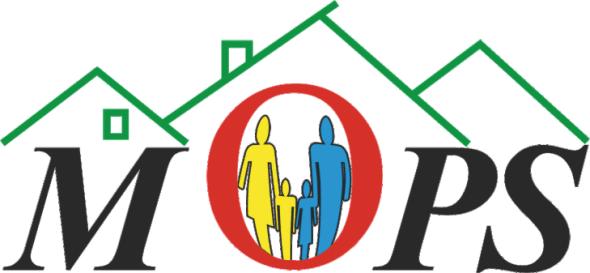 Miejski Ośrodek
Pomocy Społecznej
41-300 Dąbrowa Górnicza
ul. Skibińskiego 1 (32)sekretariatfax262-25-28268-15-14262-40-40261-36-94Dąbrowa Górniczawww.mops.com.plsekretariat@mops.com.plsekretariat@mops.com.plL.p.Zakres zlecany PodwykonawcyNazwa i adres Podwykonawcy**1.2.Lp.Lokalizacja komórek organizacyjnychCałkowita powierzchnia do sprzątaniaCena za 1 m2usługi sprzątaniazł bruttoCena brutto za 1 dzień sprzątania komórki organizacyjnej123451.Siedziba MOPSDąbrowa GórniczaAl. J. Piłsudskiego 22 312,78 m22.Pracownicy socjalniDąbrowa Górnicza,Ząbkowice ul. Chemiczna 245,00 m23.Pracownicy socjalniDąbrowa Górnicza( Łosień)ul. Przedziałowa 131,77 m24.Pracownicy socjalniDąbrowa Górnicza,ul. Adamieckiego 13166,03 m25.Zespół Pracownikówds. BezdomnościDąbrowa Górnicza,ul. Łączna 3122,15 m26.Ośrodek Interwencji KryzysowejDąbrowa Górnicza,ul. 3- go Maja 22105,03 m27.Mieszkanie interwencyjneI kondygnacjaDąbrowa Górnicza,ul. 3- go Maja 2271,57 m2 sprzątanie na zlecenie8.Mieszkanie chronioneII kondygnacjaDąbrowa Górnicza,ul. 3-go Maja 2280,19 m2 sprzątanie na zlecenieCena za realizację zamówienia za 252 dni usługi sprzątania pomieszczeń         Miejskiego Ośrodka Pomocy Społecznej i jego komórek organizacyjnych licząc - 2682,76 m2 codziennego sprzątaniaCena za realizację zamówienia za 252 dni usługi sprzątania pomieszczeń         Miejskiego Ośrodka Pomocy Społecznej i jego komórek organizacyjnych licząc - 2682,76 m2 codziennego sprzątaniaCena za realizację zamówienia za 252 dni usługi sprzątania pomieszczeń         Miejskiego Ośrodka Pomocy Społecznej i jego komórek organizacyjnych licząc - 2682,76 m2 codziennego sprzątaniaCena za realizację zamówienia za 252 dni usługi sprzątania pomieszczeń         Miejskiego Ośrodka Pomocy Społecznej i jego komórek organizacyjnych licząc - 2682,76 m2 codziennego sprzątania………………zł bruttoNazwa zamówienia(usługi)Odbiorca (nazwa, adres)Data realizacji  (pełne daty 
od dz/m-c/r 
 do dz/m-c/rWartość świadczonych usług 